                               VIETNAMESE LANGUAGE RESOURCES                                   ORDER FORM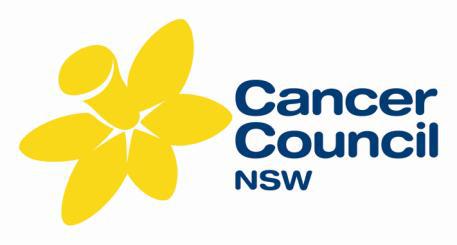 PLEASE NOTE: There is a limit of 10 fact sheets, per language & per topic.Please send the completed form by fax: (02) 8302 3506 OR by email: publications@nswcc.org.au Cancer Council NSW, PO Box 572, Kings Cross NSW 1340  Phone: (02) 9334 1836 Date:Title:Title:First name:Last name:Last name:Position:Position:Organisation:Delivery address:Delivery address:Suburb:State:Postcode:Phone:Phone:Fax:Fax:Email:How will the resources be used?How will the resources be used?How will the resources be used?How will the resources be used?How will the resources be used?How will the resources be used?Please allow 7 days for delivery (Australia Post). Do you need it sooner? (tick)Please allow 7 days for delivery (Australia Post). Do you need it sooner? (tick)Please allow 7 days for delivery (Australia Post). Do you need it sooner? (tick)Please allow 7 days for delivery (Australia Post). Do you need it sooner? (tick)Please allow 7 days for delivery (Australia Post). Do you need it sooner? (tick)Please allow 7 days for delivery (Australia Post). Do you need it sooner? (tick)Please allow 7 days for delivery (Australia Post). Do you need it sooner? (tick)NoYesYesCAN NUMBERTITLETOTALCAN10128V 11/12Stop SmokingCAN10129V 11/12Coping with a cancer diagnosisCAN10130V 11/12Understanding ChemotherapyCAN10131V 11/12Questions to ask your doctorCAN10132V 11/12Complementary Therapies  and CancerCAN10135V 11/12Early detection of Ovarian CancerCAN10140V 11/12After a diagnosis of Prostate CancerCAN10141V 11/12After a diagnosis of Breast CancerCAN10142V 11/12After a diagnosis of Ovarian CancerCAN10144V 11/12After a diagnosis of Bowel CancerCAN10145V 11/12Eat for HealthCAN10156V 11/12Stay in ShapeCAN10161V 11/12Move your bodyCAN10162V 11/12Understanding Radiation TherapyCAN6010  03/16On the Road to RecoveryCAN4467V 03/14Understanding Brain TumoursCan4469V 03/14Understanding Cancer SurgeryCAN 3019VDVD - Pancreatic Cancer: You are not alone (Vietnamese)Can4578V 08/14DVD – Understanding Liver Cancer (Vietnamese)TOTAL